Jože Romšak	Podljubelj 56, TržičDU TržičPokrajinska zveza društev upokojencev GorenjskeSavska  cesta  344000 KranjPOROČILOo poteku in izvedbi tekmovanja – Pokrajinskega prvenstva v prstometu, ki je potekalo  dne 28.9.2021 na športnem igrišču v Britofu pri Kranju.Kot delegat in predstavnik PZDU Gorenjske sem prispel na lokacijo tekmovanja ob 08.00 uri. V tem času je organizator že izvajal prijavljanje prispelih ekip. Do konca prijav sem bil prisoten pri preverjanju članskih izkaznic in potrdil o vplačilu startnin ter potrdil DU o pogoju udeležencev na PTC.Organizator je za vse prisotne ob prihodu pripravil prigrizek in pijačo, ob pregledu izkaznic pa podelil bone za prehrano in plastenko vode. Na otvoritvi je predsednik organizacijskega odbora g. Jože Mrgole pozdravil vse prisotne, predstavil sodnike in razložil glavna pravila in sistem tekmovanja.  Prisotne je v imenu PZDU pozdravil tudi Ivo Veger.Prijavljenih in prisotnih je bilo 6 ženskih in 13 moških ekip, s po štirimi igralci. Tekmovanje je ob odličnem vodenju organizatorjev in sodnikov potekalo gladko in brez zapletov, ocena odlično. Edino pomanjkljivost naj omenim, da na tekmovališču ni bilo WC-ja, ta je bil oddaljen v prostorih NK Britof oddaljen cca. 100 m.Organizator je za tekmovalce zagotovil topli obrok malice, naprodaj pa je bila tudi pijača in kava v brunarici ob tekmovališču.Pomanjkljivosti s strani društev (Žirovnica, Podnart in Britof):Ob prijavah prihajajočih ekip sem zaznal, da kar tri društva niso upoštevala navodil iz razpisa organizatorja, da naj do roka t.j. 24.9.2021 dostavijo potrdilo o plačani startnini oziroma le tega tudi niso ob prihodu prinesli seboj. V enem primeru so posamezni tekmovalci plačali startnino ob prihodu, kar ni v skladu z navodili. Tudi v razpisu to ni bilo povsem jasno zapisano. Nastopajoče ekipe DU po končnem vrstnem redu:Datum: 28. 09. 2021                                                                         			Delegat:      Jože Romšak                                               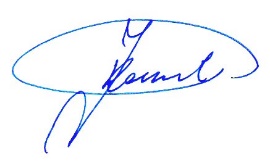 ženskemoški1Škofja Loka1Žirovnica2Tržič2Lesce3Kranj3Podnart4Šenčur4Škofja Loka5Lesce5Kranj6Podnart6Javornik Koroška Bela7Radomlje8Komenda9Naklo10Britof11Begunje12Kokrica13Šenčur